Vyfarbi toľko štvorčekov , aké číslo je na autíčku.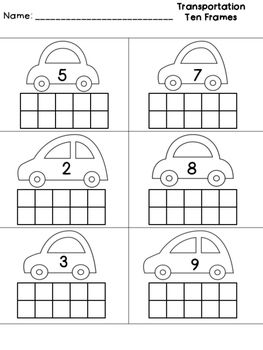 Precvič si písanie čísel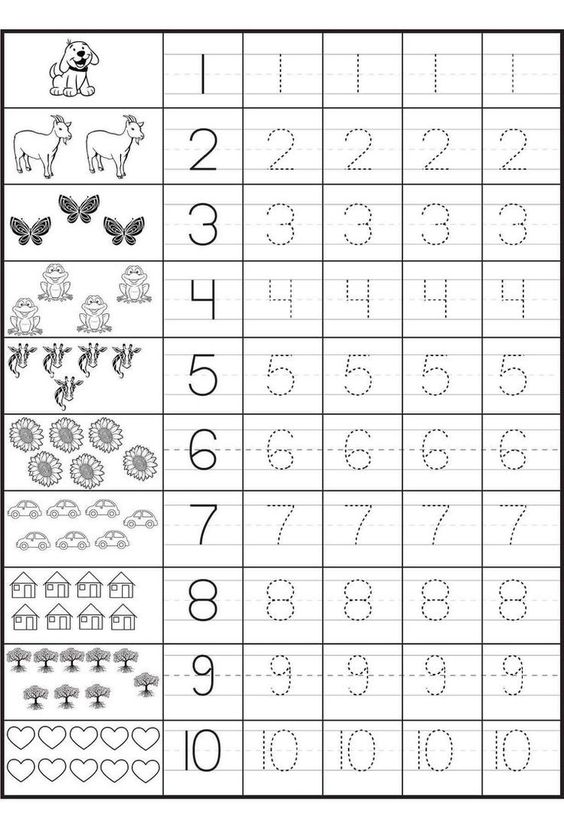 Vystrihni a prilep v správnom poradí.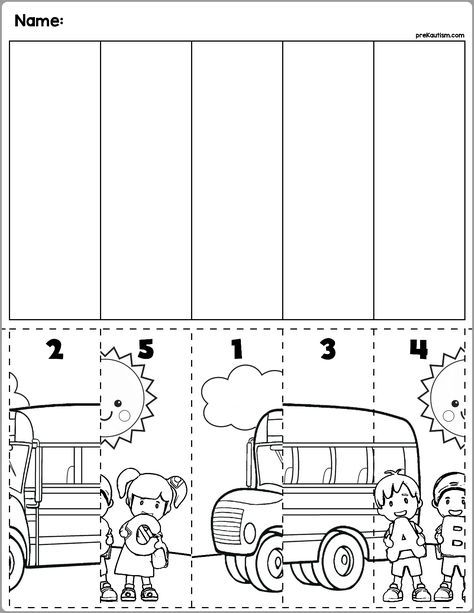 Vystrihni čísla a prilep ich na správne miesto.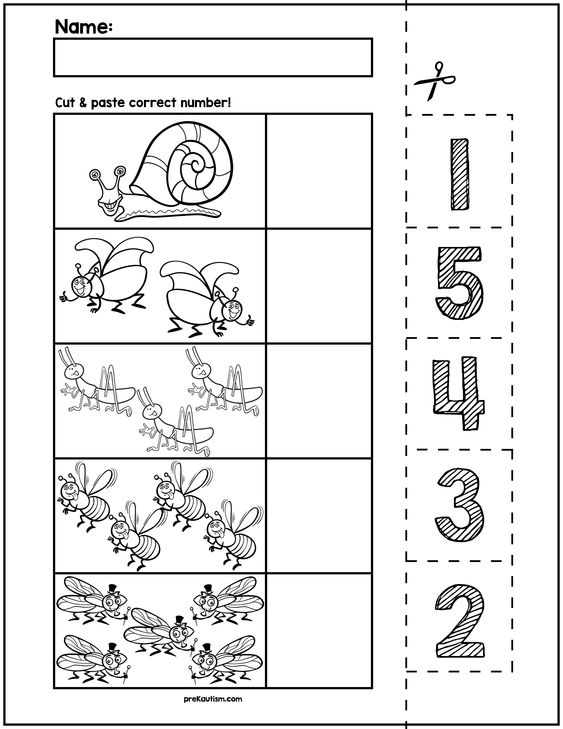 Koľko kvietkov je v rámčekoch? Číslo zapíš do okenka.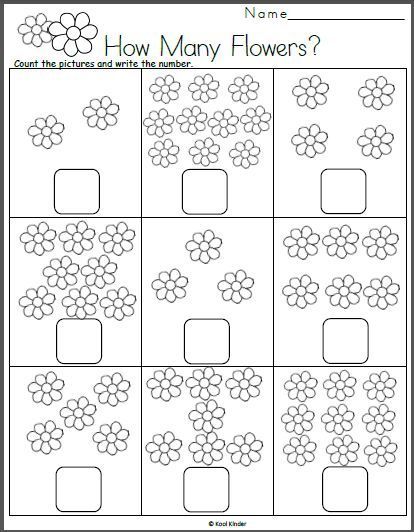 Koľko kvetov je v záhradkách? Číslo zapíš do prázdneho okienka.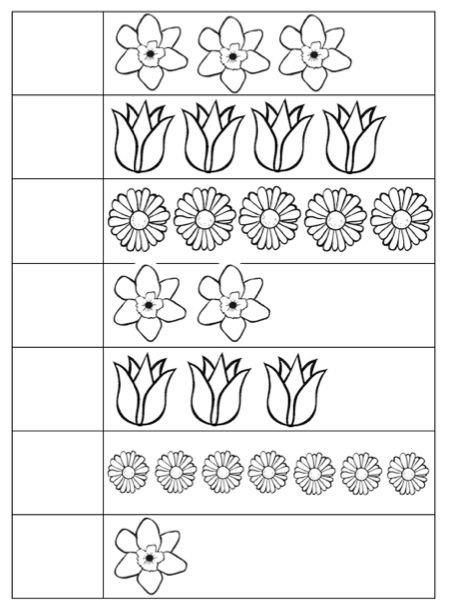 Aké je to číslo? Na obrázku je aké zvieratko? Koľko zvieratiek je na obrázku?       Obkresli čísla.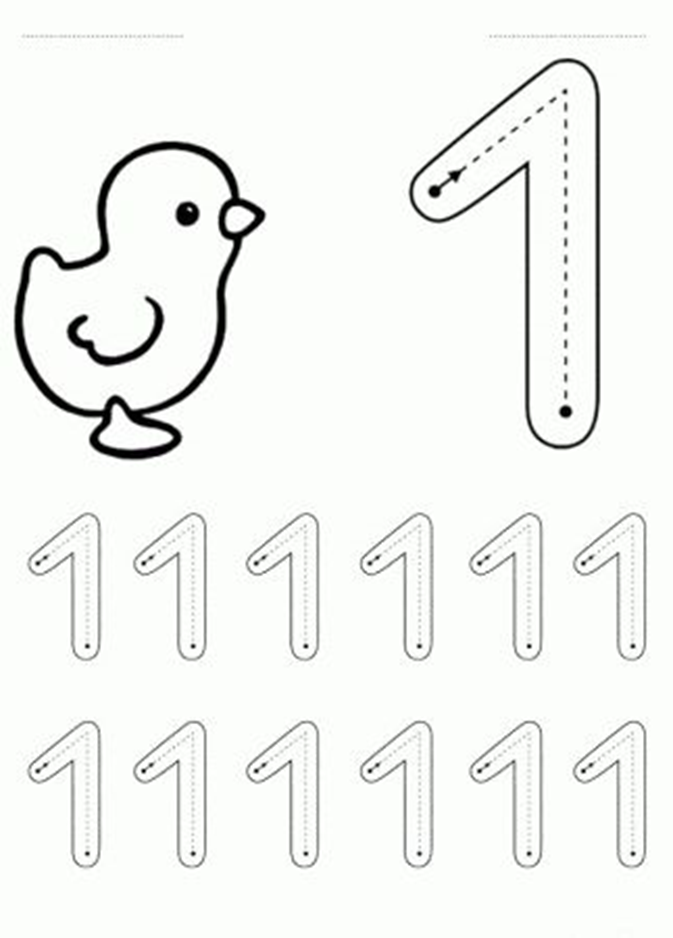 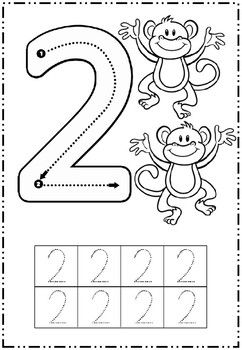 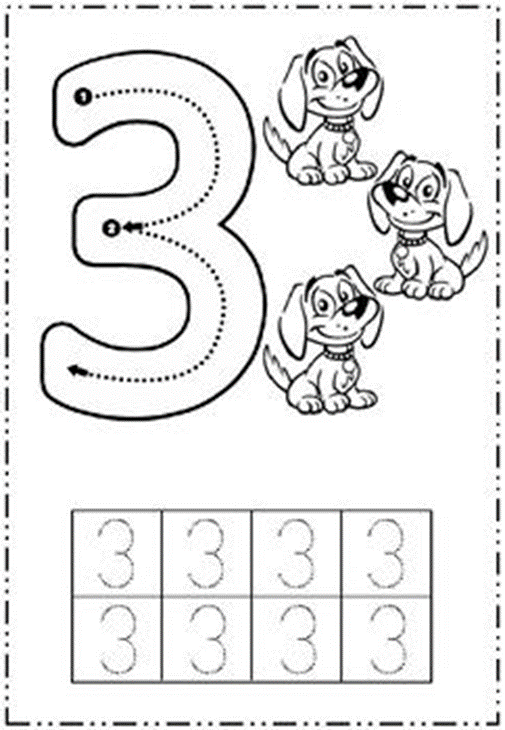 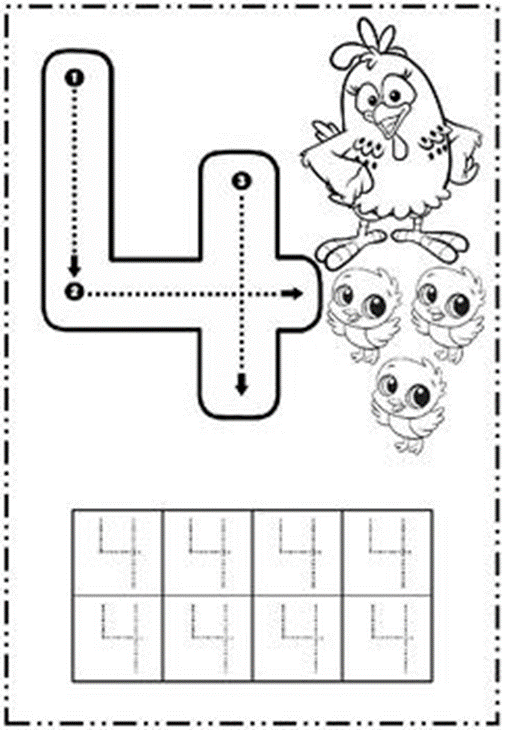 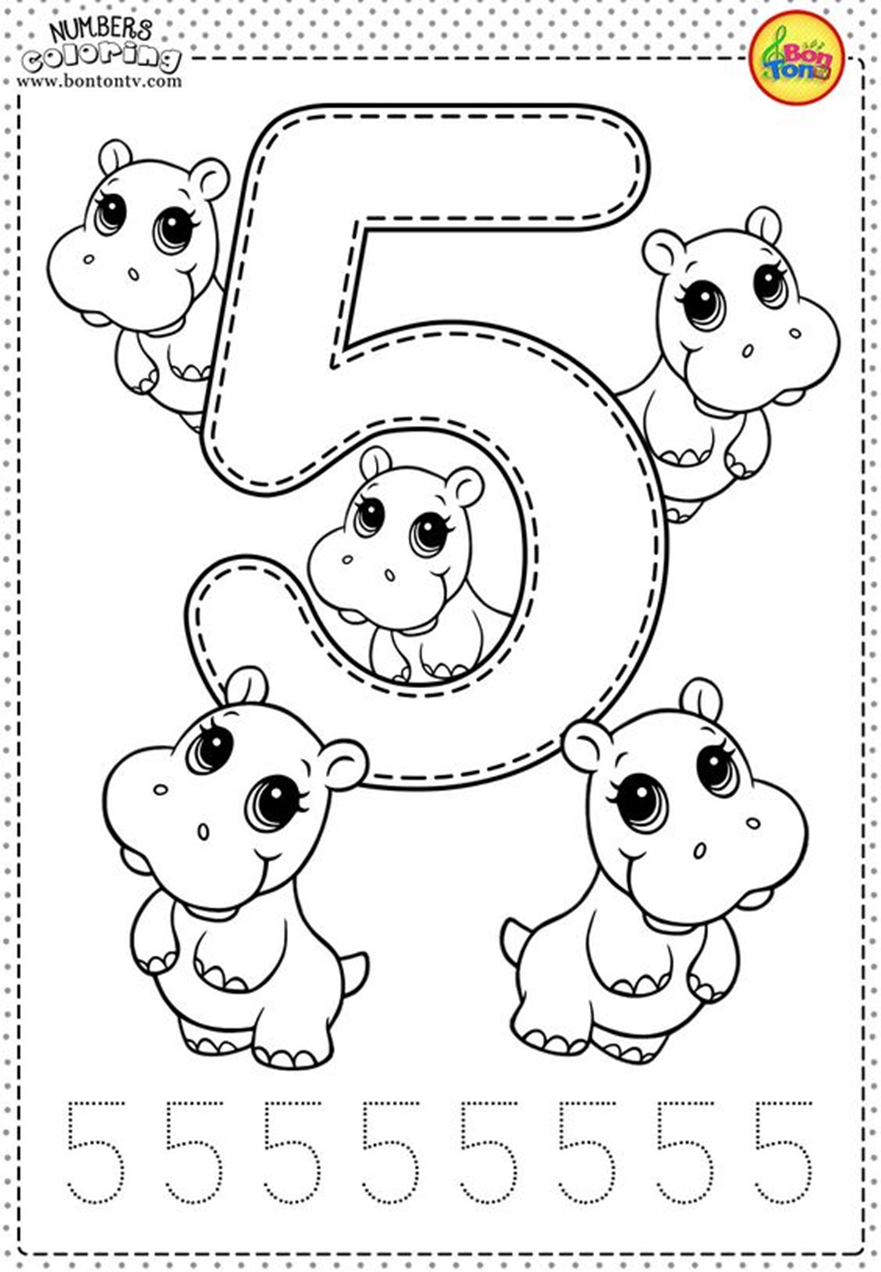 Koľko strán majú geometrické tvary? Správne číslo vyfarby.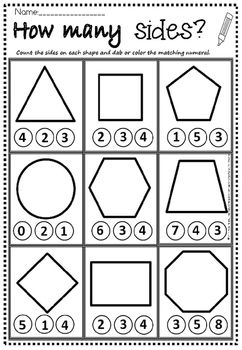 Vyfarbi toľko hviezdičiek v riadku, aké je číslo je vpredu.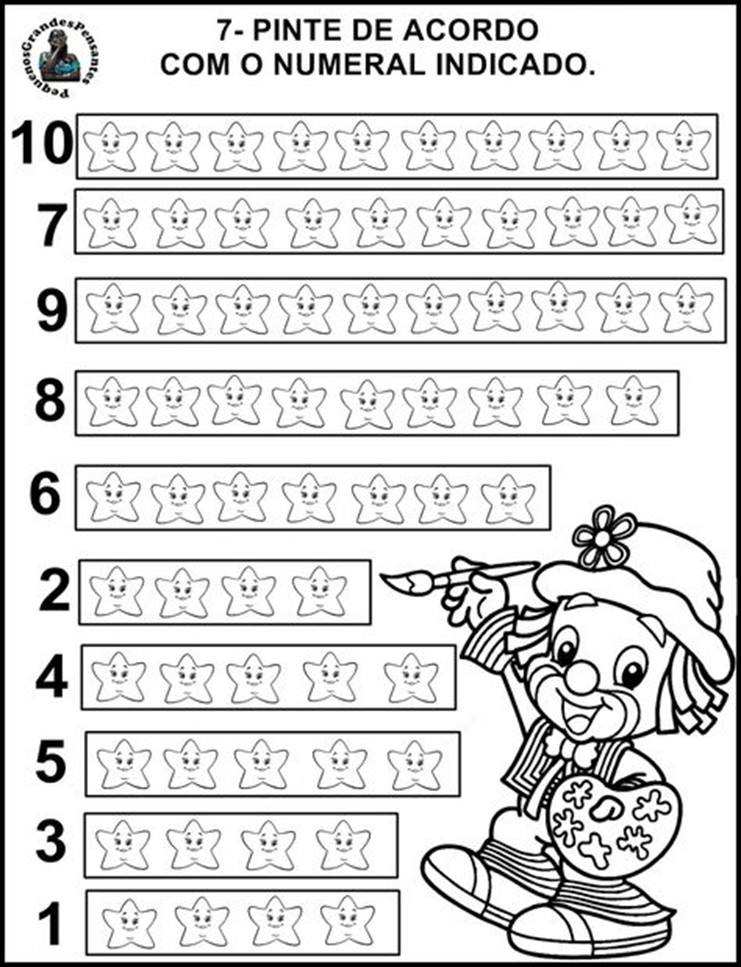 